西部计划简介一、什么是西部计划是根据国务院常务会议和全国高校毕业生就业工作会议精神，从2003年起，团中央、教育部、财政部、人力资源社会保障部联合实施大学生志愿服务西部计划，每年招募一定数量的普通高等学校（本科和专科）应届毕业生或在读研究生，到西部基层开展为期1—3年的志愿服务。二、服务内容西部计划服务内容分为乡村教育、服务乡村建设、健康乡村、基层青年工作、乡村社会治理、服务新疆、服务西藏7个专项。三、报名条件应届毕业生，毕业学校为教育部最新公布的《全国普通高校名单》中所列高校，且设有西部计划高校项目办（具体请咨询校团委），无论是专科生、本科生还是研究生都可报名参加。四、报名流程 1.登录西部计划官方网站（http://xibu.youth.cn），在西部计划报名系统进行注册、填写报名信息、下载打印《报名登记表》，报名系统中，备用电子邮箱(接收学校团委就业信息)为：gzmzdxtwzyzb@163.com。填写报名表后交由所在学院党组织审核盖章，之后交至学校的项目办进行审核备案。2.学校收到学生报名登记表后，会对报名学生的情况进行审核，并组织报名学生开展笔试、面试，选拔志愿精神突出、笔试面试成绩优秀、专业符合岗位要求的学生进行岗位对接。3.岗位对接之后，学校项目办会组织统一体检。体检之后，学校将公布录取名单并公示。若无异议，会将名单上报招募省项目办。之后招募省项目办会委托学校发放《确认通知书》，进行最终确定。五、服务地选择主要面向12个西部省（区、市）、新疆生产建设兵团以及部分中部省份。填报志愿时可根据个人意愿通过西部计划信息系统最多选择3个意向服务省（均为平行志愿），同时可以自愿选择是否“服从调剂”。六、服务期待遇地方各级财政统筹中央财政补助资金和自身财力，按月足额发放工作生活补贴，并承担社会保险的单位缴纳部分（个人缴纳部分从志愿者工作生活补贴中代扣代缴），详情可咨询各省项目办。七、服务期时长服务期为1—3年，服务协议一年一签。在当年服务期满后，如考核合格，可于下一年度3月左右根据个人意愿向服务县项目办提出延期服务申请。八、岗前培训7月中下旬，各服务省会组织集中培训，主要包括志愿服务理念、安全健康教育、管理制度规范、地方基本情况、团队精神、乡风民俗等培训。九、调整服务地1.服务期间，如果岗位安排不合理，可以上报申请，经服务县项目办同意，可在本县范围内予以调整。2.如果因健康、方言、生活习惯等原因，确实不适宜在当地工作、生活的，服务县项目办同意并在征求本人意见的基础上，报服务省项目办批准，可在本省（区、市）范围内调整服务地。十、优惠政策1.服务2年以上，在服务期满后3年内报考硕士研究生，初试总分加10分，同等条件下优先录取。2.部分省区市会录用具有2年以上基层工作经历的人员比例，县及乡镇机关会拿出一定职位，专门招考服务基层项目的大学生。3.只要参加西部计划项目前无工作经历，服务期满且考核合格后2年内，可同等享受应届高校毕业生的相关政策。4.成功录取公务员和事业单位后，在基层的服务年限是可以算入工龄的。报名流程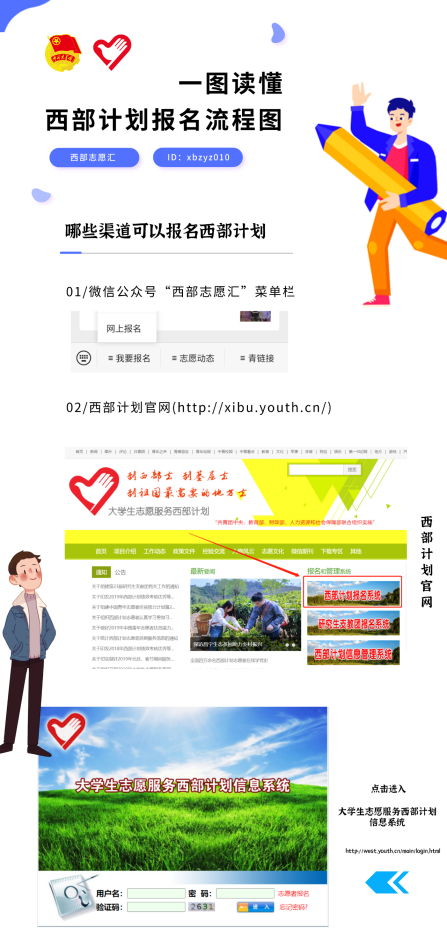 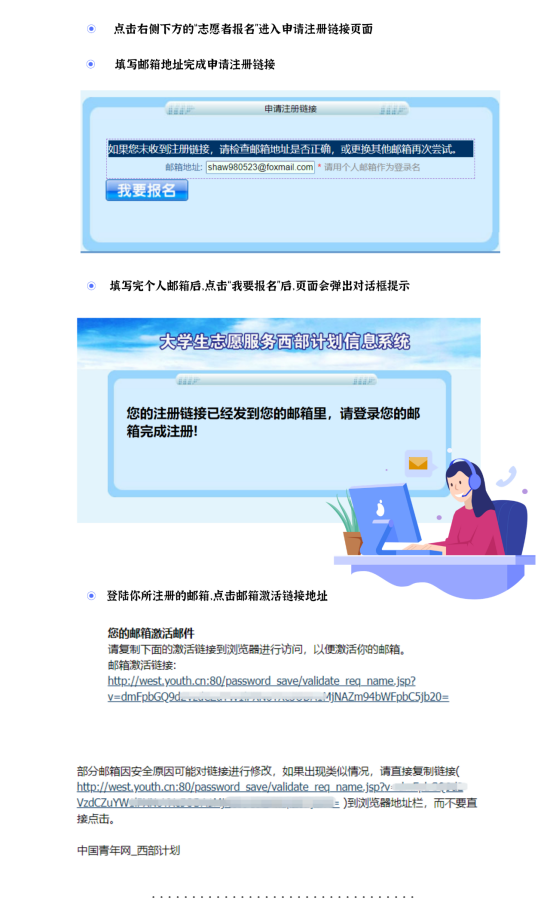 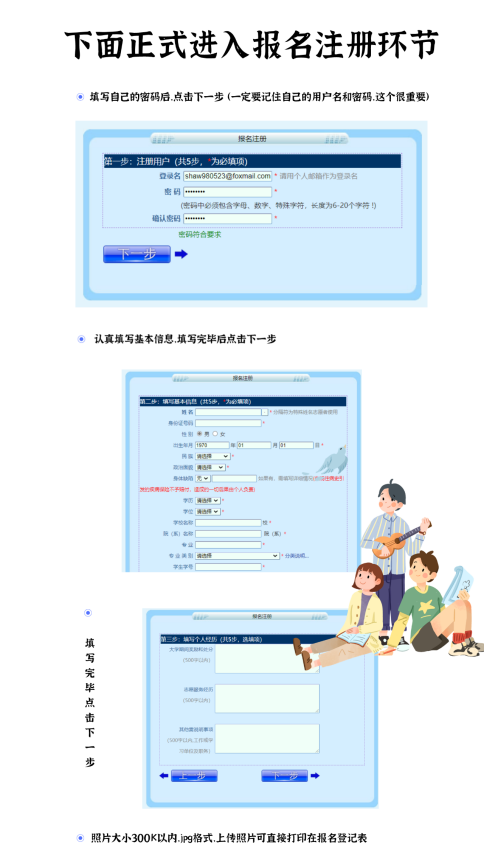 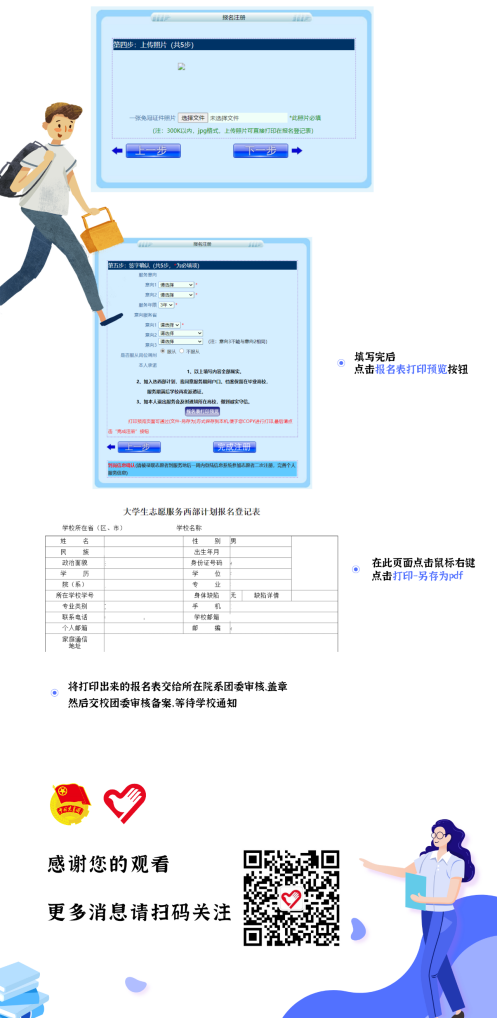 